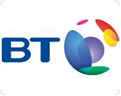 2014 a BT magyarországi történetének legsikeresebb éveA vállalat 400 új munkahelyet teremtettDebrecen, 2015. január 19. - Faragó Andor, a British Telecom (BT) hazánkban működő Európai Szolgáltató Központjának ügyvezetője ismertette a központ 2014. éves eredményeit és bemutatta a BT legújabb debreceni irodaszárnyát, amely közel 100 új munkaállomásnak biztosít helyet. A BT több mint tizenöt éves magyarországi történetének egyik legsikeresebb évét tudhatja maga mögött: 2014-ben a vállalat budapesti és debreceni irodáiban összesen több mint 4000 négyzetméterrel bővítette irodaterületét, az alkalmazottainak száma több mint 400 fővel nőtt és mostanra elérte az 1300 főt. A meglévő funkciók bővülése mellett újabb tevékenységekkel is gazdagodott a központ szolgáltatás-portfóliója, melynek keretében a BT hazánkban hozta létre az európai kommunikációs hálózatok műszaki tervezésével foglalkozó tudásközpontját is. Faragó Andor elmondta: „AzEurópai Szolgáltató Központunk stabil növekedési pályán halad: az alapítása óta eltelt hét esztendő alatt a magyarországi központ mára a BT nemzetközi üzletvitelének fontos, stratégiai bázisává vált, és hazánk egyik legnagyobb, legkomplexebb üzleti támogató központjává fejlődött. A budapesti és debreceni irodáinkban dolgozó szakemberek Európa 12 országában több mint 3000 multinacionális vállalatot és kormányzati szervezetet támogatnak, többek között az ügyfélmenedzsment, a pénzügyi szolgáltatások, a hálózati és IT megoldások valamint különböző üzleti támogató szolgáltatások területén.” Rekord szintű foglalkoztatás-bővülés és jelentős beruházások2014-ben a BT 400 új munkahelyet teremtett Magyarországon és munkavállalóink száma elérte az 1300 főt. Ez az előző évhez képest közel 45 százalékos növekedést jelent, amely a vállalat magyarországi történetében az eddigi legjelentősebb bővülési mutató.A magyar regionális központ 4000 négyzetméterrel növelte munkaterületét 2014-ben. A nagyobb bővítést budapesti irodájában hajtotta végre a vállalat, ahol több mint 300 új munkaállomást alakítottak ki és szereltek fel, míg a debreceni iroda több mint 100 munkaállomással bővült. Az évek óta tartó növekedés 2015-ben is folytatódik. Debrecenben jelenleg is 80 fő jelentkezését várják 17 különböző pozícióra.Bővülő szolgáltatás-portfólió: már 15 tevékenységi területA Európai Szolgáltató Központ szolgáltatás-portfóliója négy új funkcióval gazdagodott az elmúlt évben. A BT Magyarországon hozta létre az IP alapú kommunikációs hálózatok tervezésével foglalkozó európai tudásközpontját, ahol már több mint 70 magasan kvalifikált és tapasztalt mérnök végzi a BT európai ügyfelei által igényelt kommunikációs szolgáltatások megvalósítására alkalmas hálózati megoldások legmagasabb szintű tervezését.  Decemberben kezdte meg a toborzást a cég az IT üzemeltetési és karbantartási szolgáltató részlegéhez. Ezen az új területen jelenleg is közel 40 budapesti pozíció nyitott. Ide a BT  olyan szakemberek jelentkezését várja, akik IT infrastruktúra menedzsment, adatbázisok, alkalmazások és operációs rendszerek területén rendelkeznek szakmai tudással és tapasztalattal.A két új műszaki terület mellett a pénzügyi részleg követelés-kezelési tevékenységgel bővült, és szintén újnak számít a Budapesten létrehozott humán erőforrás (HR) szolgáltató csapat is. Így a hazai központ munkatársai jelenleg már 15 tevékenységi területen nyújtanak szolgáltatást több mint 3000 nemzetközi ügyfélnek Magyarországról.2014 az elismerések éve voltA BT hazai teljesítményéért 2012. után másodszor is átvehette a "Családbarát Munkahely" díjat az Emberi Erőforrások Minisztériuma által meghirdetett pályázaton.A 2014-es „Legjobb Munkahely Felmérésen” a BT első helyen végzett az SSC iparági kategóriában. Ahogy a munkavállalók anonim értékelésein és visszajelzésein alapuló felmérés is visszaigazolja, a BT számára kiemelkedően fontos a munkatársak elégedettsége és jó közérzete. Az előző évi eredményeihez képest, a BT-nél e tekintetben is folyamatos a fejlődés: jelenleg az alkalmazottainak már közel 70%-a vallja magát elkötelezettnek.###A BT-rőlA BT a világ egyik vezető, kommunikációs szolgáltatásokat és megoldásokat kínáló cége, amely több mint 170 országban áll ügyfelei rendelkezésére. Fő tevékenységei közé tartozik a globális hálózati informatikai szolgáltatások és helyi, országos és nemzetközi távközlési szolgáltatások biztosítása otthoni, munkahelyi és mobil felhasználásra, szélessávú, televíziós és internetes termékek és szolgáltatások, valamint konvergens fix/mobil termékek és szolgáltatások biztosítása.  A BT üzleti tevékenysége alapvetően öt területet fed le: BT Global Services, BT Business, BT Consumer, BT Wholesale és Openreach. A 2013. március 31-ével záródó évre a BT csoport kimutatott bevétele 18 103 millió font volt, amelyből az adózás előtti kimutatott nyereség 2 315 millió font.A British Telecommunications plc (BT) a BT Group teljes tulajdonú leányvállalata, amely gyakorlatilag a BT Group valamennyi üzletét és vagyonát felöleli. A BT Group plc-t a londoni és New York-i tőzsdén is jegyzik.További információkért látogasson el a www.btplc.com oldalra.További információ:Mészáros IlonaMomentum Communicationsilona.meszaros@momentumcomms.hu+36 20 253 5298